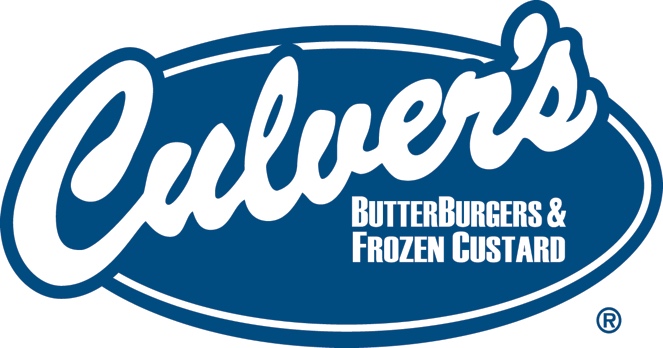 Participating Chicagoland Culver’s LocationsARLINGTON HEIGHTS  2060 Northwest Highway Arlington Heights, IL 60004AURORA  509 State Road 59 Aurora, IL 60504BERWYN  6943 W. Roosevelt Road Berwyn, IL 60402BOLINGBROOK  250 N. Bolingbrook Drive Bolingbrook, IL 60440BRIDGEVIEW  9229 S. Harlem Avenue Bridgeview, IL 60455CHICAGO  3355 S. Martin Luther King Drive Chicago, IL 60616CHICAGO  4939 W. Irving Park Road Chicago, IL 60453CRYSTAL LAKE  400 Pingree Road Crystal Lake, IL 60014DARIEN  531 Plainfield Road Darien, IL 60561ELMWOOD PARK  7542 W. Grand Avenue Elmwood Park, IL 60707EVERGREEN PARK  9515 S. Kedzie Avenue Evergreen Park, IL 60805FRANKLIN PARK  2751 Rose Street Franklin Park, IL 60131HOMEWOOD  850 W. 183rd Street Homewood, IL 60430JOLIET  219 S. Larkin Avenue Joliet, IL 60436LOCKPORT  15940 S. Farrell Road Lockport, IL 60441LYONS  8211 Ogden Avenue Lyons, IL 60534MATTESON  20716 S. Cicero Avenue Matteson, IL 60443MOUNT PROSPECT 1501 Dempster Street Mount Prospect, IL 60056NEW LENOX  421 E. Lincoln Highway New Lenox, IL 60451OAK LAWN  10745 S. Cicero Avenue Oak Lawn, IL 60453ORLAND PARK  9130 W. 159th Street Orland Park, IL 60462ROSEMONT  7050 Mannheim Road Rosemont, IL 60018SCHAUMBURG  1800 Wise Road Schaumburg, IL 60193ST. CHARLES  111 S. Randall Road St. Charles, IL 60174TINLEY PARK  18248 Sayre Avenue Tinley Park, IL 60477